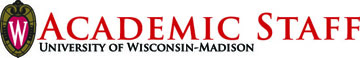 Academic Staff Assembly Motion/Resolution Cover PageResolution/Motion Title: ASPP Changes-Election Ties Chapter 13 and 14 	ASA #: 610Sponsor(s): Personnel Policies and Procedures Committee, ASECIndividuals/Committees Consulted: Personnel Policies and Procedures Committee, Academic Staff AssemblyBackground/Purpose:These changes to ASPP were first discussed at the May 2015 Assembly meeting.  The Secretary of the Academic Staff had asked that language be inserted regarding ties in elections.  The Personnel Policies and Procedures Committee brought a possible procedure for ties.  The Assembly generally liked the procedure proposed, but felt that the Provost should not have the final decision if a second vote also resulted in a tie.  The Assembly suggested that a coin toss or similar type of method should be used.  The proposed language first indicates a runoff election should be held.  If a runoff election does not break the tie, then a coin toss will determine the winner.  The tie breaking language is being add for Assembly Representatives, ASEC, and all Assembly Standing Committees.Distribution (if approved): This change will be bundled with other ASPP changes approved during the 2015-16 Assembly meetings and sent to the following parties for approval.Rebecca Blank, ChancellorBoard of Regents (for 90 days passive review)A vote in favor of this means your district supports these changes to ASPP regarding election ties.A vote against this means your district does not support these changes to ASPP regarding election ties.Meeting Guide (Can be used by meeting participants to track amendments/changes to resolutions or motions up for consideration)Main Motion/Resolution Moved: 	  SecondedDiscussion (This is where you can ask questions or make comments)If no further amendments, vote is taken on main motion with amendments if any.   Vote on Main Motion   Aye ______    Nay _____Amendment Moved: 	  SecondedDiscussion (This is where you can ask questions or make comments)Vote on Amendment   Aye ______    Nay _____If aye, amendment now included in main motion. If nay, main motion not amended.Amendment Moved: 	  SecondedDiscussion (This is where you can ask questions or make comments)Vote on Amendment   Aye ______    Nay _____If aye, amendment now included in main motion. If nay, main motion not amended.Amendment Moved: 	  SecondedDiscussion (This is where you can ask questions or make comments)Vote on Amendment   Aye ______    Nay _____If aye, amendment now included in main motion. If nay, main motion not amended.Amendment Moved: 	  SecondedDiscussion (This is where you can ask questions or make comments)Vote on Amendment   Aye ______    Nay _____If aye, amendment now included in main motion. If nay, main motion not amended.Amendment Moved: 	  SecondedDiscussion (This is where you can ask questions or make comments)Vote on Amendment   Aye ______    Nay _____If aye, amendment now included in main motion. If nay, main motion not amended.Amendment Moved: 	  SecondedDiscussion (This is where you can ask questions or make comments)Vote on Amendment   Aye ______    Nay _____If aye, amendment now included in main motion. If nay, main motion not amended.